Об утверждении муниципальной программы «Защита 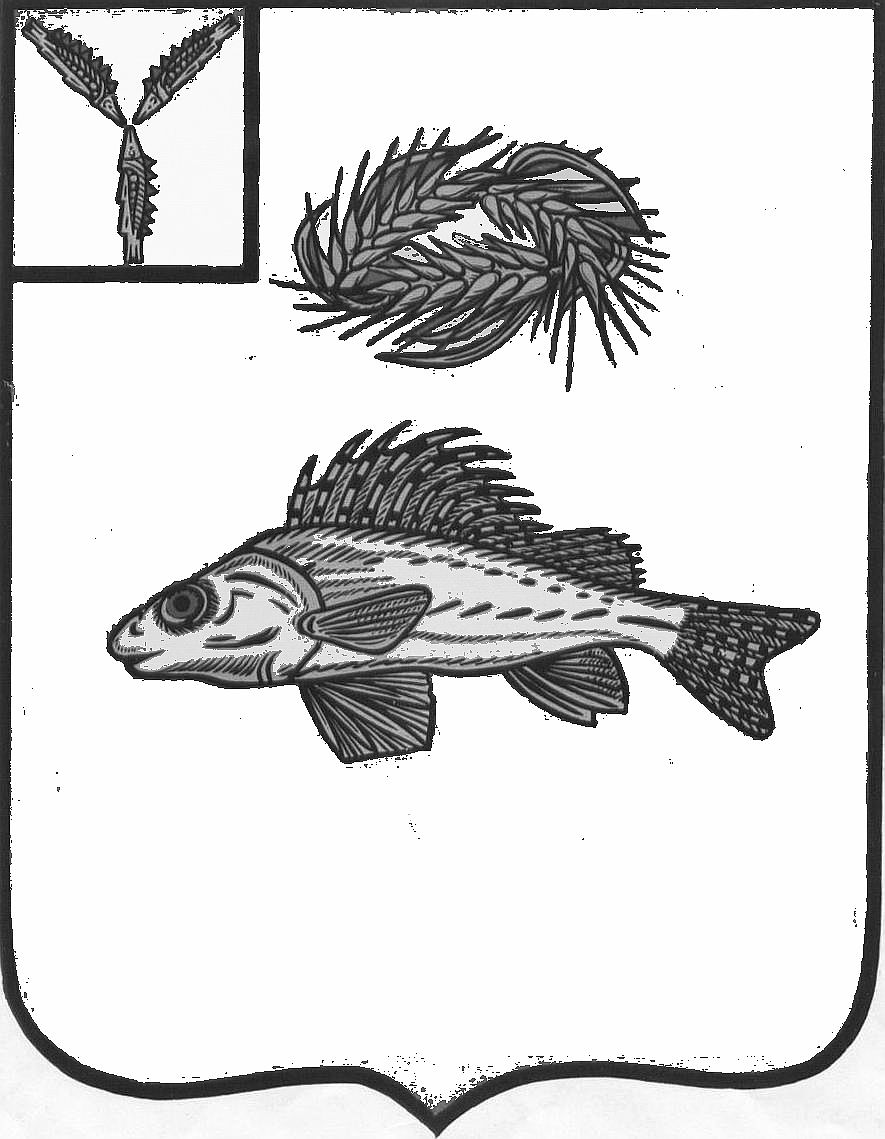 населения и территорий от чрезвычайных ситуаций, обеспечение пожарной безопасности вЕршовском муниципальном  районе до 2025 года»       Руководствуясь  статьей  179  Бюджетного  кодекса Российской Федерации, Уставом Ершовского муниципального района Саратовской области, администрация Ершовского муниципального района ПОСТАНОВЛЯЕТ:Утвердить муниципальную программу «Защита населения и территорий от чрезвычайных ситуаций, обеспечение пожарной безопасности в Ершовском муниципальном районе до 2025 года» согласно приложению.Сектору по информатизации  и программному обеспечению администрации Ершовского муниципального района разместить  настоящее постановление на официальном сайте администрации ЕМР в сети «Интернет».Контроль за исполнением настоящего постановления возложить на первого заместителя главы администрации Ершовского муниципального района Д.П. Усенина.  Глава Ершовского муниципального района                               С.А.ЗубрицкаяПриложение к постановлению администрации Ершовского муниципального районаот 11.08.2020г.  №  682  МУНИЦИПАЛЬНАЯ ПРОГРАММА «Защита населения и территорий от чрезвычайных ситуаций, обеспечение пожарной безопасности в Ершовском муниципальном районе до 2025 года»
ПАСПОРТмуниципальной программы1.ХАРАКТЕРИСТИКА СФЕРЫ РЕАЛИЗАЦИИ МУНИЦИПАЛЬНОЙ ПРОГРАММЫ       В последние годы практически во всех населенных пунктах Ершовского муниципального района чрезвычайные ситуации связанные с природными пожарами, паводками, обильными снегопадами и другими чрезвычайными ситуациями техногенного характера вызывает серьезные опасения, сложилась негативная и крайне опасная ситуация для населения по вопросам обеспечения мер пожарной безопасности. Сложившееся положение с чрезвычайными ситуациями в районе обусловлено комплексом проблем материально-технического и социального характера, накапливающихся годами и, до настоящего времени, не получавших должного решения.    Основными причинами вышеуказанного состояния проблемы обеспечения предупреждения и ликвидации чрезвычайных ситуаций Ершовского муниципального района являются:     -  изменение структуры угроз и масштаба действия опасных факторов — потенциальных источников возникновения кризисов и чрезвычайных ситуаций;     -  недостаток ресурсов, необходимых для достижения устойчивой положительной динамики в решении основных задач;     -  пассивное отношение граждан в решении вопросов чрезвычайных ситуаций связанные с пожарной безопасностью, обильными снегопадами, половодьем и дождевыми паводками.    Источниками событий чрезвычайного характера являются опасные природные явления, природные риски, возникающие в процессе хозяйственной деятельности, а также крупные техногенные аварии и катастрофы.    Опасные природные явления, представляющие собой потенциальный источник угроз и рисков жизнедеятельности человека и хозяйственному потенциалу, включают в себя опасные гидрометеорологические явления: очень сильные осадки, интенсивные гололедно-изморозевые отложения, сильная жара, сильный мороз, засуха атмосферная и почвенная, наводнения, связанные с половодьем, опасные процессы биогенного характера (пожары в природных системах).    Для преодоления негативных тенденций необходимы целенаправленные, скоординированные действия органов местного самоуправления Ершовского муниципального района, организаций, общественных объединений и граждан.    Успешное комплексное решение масштабных и разнородных задач, объединенных единой целевой установкой, возможно лишь с использованием программно-целевых методов, реализующих системный подход.     Проблема совершенствования ликвидации чрезвычайных ситуаций, защиты населения, объектов экономики, окружающий среды может быть решена только с помощью комплекса взаимосвязанных по ресурсам и срокам исполнения мероприятий, в выполнении которых, требуется участие большинства  организаций, расположенных в Ершовском муниципальном районе.     Таким образом, единственным способом реализации мероприятий по ликвидации чрезвычайных ситуаций является  муниципальная программа.2.ЦЕЛИ И ЗАДАЧИ МУНИЦИПАЛЬНОЙ ПРОГРАММЫ     При определении объемов работ, с учетом возможностей финансирования, принят минимально необходимый комплекс мероприятий, главная цель которого предупреждение возникновения и развития чрезвычайных ситуациях, снижение размеров ущерба и потерь от чрезвычайных ситуаций, ликвидация чрезвычайных ситуаций, гибели и травмирования людей.    Основными целями мероприятий муниципальной программы являются:    - обеспечение необходимых условий для предотвращения гибели и травмирования людей  при чрезвычайных ситуациях, защите природной среды в зоне чрезвычайных ситуаций, локализации чрезвычайных ситуациях и подавлению или доведению до минимального возможного уровня воздействия характерных для них опасных факторов;    - развитие и совершенствование деятельности ЕДДС;    - предупреждение чрезвычайных ситуаций и повышение устойчивости функционирования организаций, а также объектов социального назначения в чрезвычайных ситуациях;    - обеспечение готовности к действиям органов управления, сил и средств, предназначенных и выделяемых для предупреждения и ликвидации чрезвычайных ситуаций;    - сбор, обработка, обмен и выдачу информации в области защиты населения и территорий от чрезвычайных ситуаций.         Достижение поставленной цели обеспечивается решением следующих задач:    - подготовка населения к действиям в чрезвычайных ситуациях;    - создание резервов финансовых и материальных ресурсов для ликвидации чрезвычайных ситуаций;    - ликвидация чрезвычайных ситуаций;    - повышение готовности подразделений службы к ликвидации чрезвычайных ситуаций и ведению аварийно-спасательных работ;    - совершенствование организационной основы сил ликвидации чрезвычайных ситуаций, тушения пожаров и гражданской обороны.3.ЦЕЛЕВЫЕ ПОКАЗАТЕЛИ МУНИЦИПАЛЬНОЙ ПРОГРАММЫ Реализация  муниципальной  программы позволит достигнуть следующих целевых показателей:   - увеличение охвата населения, обученного в области защиты от чрезвычайных ситуаций природного и техногенного характера –  к 2025 году - 55%;  - усовершенствование деятельности ЕДДС – к 2025 году - 40%;  - увеличение обученного состава, выполняющие обязанности в области ГО Ершовского муниципального района –  к 2025 году - 95%;  - уменьшение территорий населенных пунктов, подтапливаемых в период половодья –  к 2025 году -  70%;  - снижение рисков производственных аварий, катастроф – к  2025 году - 50%;  - улучшение готовности  реагирования сил и средств к осуществлению мероприятий по ликвидации возможных или возникших чрезвычайных ситуаций – к 2025 году - 95%.    Сведения о целевых показателях  муниципальной программы   приведены в приложении № 1 к  муниципальной  программе. 4.ПЕРЕЧЕНЬ ОСНОВНЫХ МЕРОПРИЯТИЙПрограмма предусматривает осуществление следующих основных мероприятий:- обучение и информирование населения способам защиты от чрезвычайных ситуаций;- подготовка памяток (по сезонным рискам);- приобретение индивидуальных перевязочных пакетов;- поддержание в постоянной готовности нештатных аварийно-спасательных формирований;- развитие  и совершенствование  деятельности ЕДДС;- обучение руководящего состава ГО Ершовского муниципального района; - другие мероприятия по организации и осуществлении мероприятий по защите населения и территорий от чрезвычайных ситуаций.    Перечень основных мероприятий муниципальной программы   приведен в приложении №2 к  муниципальной программе.5.ПРОГНОЗ КОНЕЧНЫХ РЕЗУЛЬТАТОВ МУНИЦИПАЛЬНОЙ ПРОГРАММЫ, СРОКИ И ЭТАПЫ РЕАЛИЗАЦИИ МУНИЦИПАЛЬНОЙ ПРОГРАММЫ        Ожидаемыми результатами реализации муниципальной программы будут являться:    - повышение эффективности затрат на мероприятия по предупреждению чрезвычайных ситуаций;    - достижение установленного значения соотношения размера затрат на мероприятия по снижению рисков чрезвычайных ситуаций и размера предотвращенного ущерба;    - создание необходимых условий для повышения защищенности личности и имущества в целом от ликвидации чрезвычайных ситуаций связанные с природными пожарами, паводками и другими чрезвычайными ситуациями;    - повышение оперативности в ликвидации последствий чрезвычайных ситуаций;    -  повышение ответственности должностных лиц за выполнение мероприятий по обеспечению безопасности на подведомственной территории, зданиях и сооружениях.     Муниципальная  программа реализуется в один этап с 2021 по 2025 годы.6. ФИНАНСОВОЕ ОБЕСПЕЧЕНИЕ РЕАЛИЗАЦИИ МУНИЦИПАЛЬНОЙ ПРОГРАММЫ     Для реализации данной программы необходимо выделение средств из бюджета Ершовского муниципального района 70,0 тыс. руб., из них:-  2021 год -  14,0 тыс. руб., -  2022 год – 14,0 тыс. руб., -  2023 год – 14,0 тыс. руб.,-  2024 год – 14,0 тыс. руб.;-  2025 год – 14,0 тыс.руб.     Сведения об объемах и источниках финансового обеспечения муниципальной программы   приведены в приложении №3 к  муниципальной программе.7. АНАЛИЗ РИСКОВ РЕАЛИЗАЦИИМУНИЦИПАЛЬНОЙ ПРОГРАММЫ      При реализации настоящей  муниципальной  программы и для достижения поставленных целей необходимо учитывать возможные финансовые, экономические риски.      Финансовые риски связаны с возникновением бюджетного дефицита и недостаточным вследствие этого уровнем финансирования из средств  местного бюджета, секвестированием бюджетных расходов на установленные сферы деятельности. Реализация финансовых рисков может повлечь срыв программных мероприятий, что существенным образом отразится на конечных результатах  муниципальной программы.     Реализация мероприятий  муниципальной программы может осложняться имеющимися рисками, которые будут препятствовать достижению запланированных результатов.        Минимизация финансовых рисков возможна на основе:регулярного мониторинга и оценки эффективности реализации мероприятий  муниципальной  программы;своевременной корректировки перечня основных мероприятий и показателей  муниципальной  программы.       Минимизация рисков достигается в ходе регулярного мониторинга и оценки эффективности реализации мероприятий  муниципальной  программы.Приложение № 1 к ПрограммеСведения о целевых показателях  муниципальной программы«Защита населения и территорий от чрезвычайных ситуаций, обеспечение пожарной безопасности в Ершовском муниципальном районе до 2025 года»Приложение № 3к ПрограммеСведения об объемах и источниках финансового обеспечения муниципальной программы «Защита населения и территорий от чрезвычайных ситуаций, обеспечение пожарной безопасности в Ершовском муниципальном районе до 2025 года»Приложение №2             к ПрограммеПереченьосновных мероприятий муниципальной программы«Защита населения и территорий от чрезвычайных ситуаций, обеспечение пожарной безопасностив Ершовском муниципальном районе до 2025 года»Наименование муниципальной программыМуниципальная программа Ершовского муниципального района «Защита населения и территорий от чрезвычайных ситуаций, обеспечение пожарной безопасности в Ершовском муниципальном районе до 2025 года» (далее – муниципальная программа)Ответственный исполнитель муниципальной программыОтдел ЖКХ, транспорта и связи администрации Ершовского муниципального района Соисполнители муниципальной программыотсутствуютУчастники муниципальной программыМУ «ЕДДС Ершовского муниципального района» (по согласованию)Подпрограммы муниципальной программыотсутствуютУтвержденные ведомственные целевые программы в сфере реализации муниципальной программыотсутствуютЦели муниципальной  программы - обеспечение необходимых условий для предотвращения гибели и травмирования  людей при чрезвычайных ситуациях, защите  природной среды  в зоне чрезвычайных  ситуаций, локализации чрезвычайных ситуаций и подавлению или доведению до минимального возможного уровня воздействия характерных для них опасных факторов;- развитие и совершенствование деятельности ЕДДС;- предупреждение чрезвычайных ситуаций и повышение устойчивости функционирования организаций, а также объектов социального назначения в чрезвычайных ситуациях;- обеспечение готовности к действиям органов управления, сил и средств, предназначенных и выделяемых для предупреждения и ликвидации чрезвычайных ситуаций;- сбор, обработка, обмен и выдача информации в области защиты населения и территорий от чрезвычайных ситуаций.Задачи муниципальной программы - подготовка населения к действиям в чрезвычайных ситуациях;- создание резервов финансовых и материальных ресурсов для ликвидации чрезвычайных ситуаций;- ликвидация чрезвычайных ситуаций;- повышение готовности подразделений службы к ликвидации чрезвычайных ситуаций и ведению аварийно-спасательных работ;- совершенствование организационной основы сил ликвидации чрезвычайных ситуаций, тушения пожаров и гражданской обороны.Ожидаемые конечные результатыреализации государственной программы- повышение эффективности затрат на мероприятия по предупреждению чрезвычайных ситуаций;- достижение установленного значения соотношения размера затрат на мероприятия по снижению рисков чрезвычайных ситуаций и размера предотвращенного ущерба;- создание необходимых условий для повышения защищенности личности и имущества в целом от ликвидации чрезвычайных ситуаций связанных с природными пожарами, паводками и другими чрезвычайными ситуациями;- повышение оперативности в ликвидации последствий чрезвычайных ситуаций;-  повышение ответственности должностных лиц за выполнение мероприятий по обеспечению безопасности на подведомственной территории, зданиях и сооружениях.Сроки и этапы реализации муниципальнойпрограммы2021-2025 годыОбъемы финансового обеспечения муниципальной программы  - общий объем финансового обеспечения  муниципальной программы на 2021-2025 годы за счет средств  районного бюджета составит  70,0  тыс. рублей,  из них:2021 год – 14,0 тыс. рублей;2022 год – 14,0 тыс. рублей;2023 год – 14,0 тыс. рублей;2024 год – 14,0 тыс. рублей;2025 год -  14,0 тыс. рублей.Целевые показатели муниципальной программы- увеличение охвата населения, обученного в области защиты от чрезвычайных ситуаций природного и техногенного характера -  к 2025 году – 55%;- усовершенствование деятельности ЕДДС -   2025 году – 40%;- увеличение обученного состава, выполняемые обязанности в области ГО Ершовского муниципального района -  к 2025 году – 95%;20- уменьшение территорий населенных пунктов, подтапливаемых в период половодья -  к 2025 году – 70%;- снижение рисков производственных аварий, катастроф -  к 2025 году – 50%;- улучшение готовности  реагирования сил и средств к осуществлению мероприятий по ликвидации возможных или возникших чрезвычайных ситуаций -  к 2025 году – 95%.№п/пНаименование программы, наименование показателяЕдиница измеренияЗначение показателейЗначение показателейЗначение показателейЗначение показателейЗначение показателей№п/пНаименование программы, наименование показателяЕдиница измерения2021 год2022 год2023 год2024 год2025 год12345678«Защита населения и территорий от чрезвычайных ситуаций, обеспечение пожарной безопасности Ершовского муниципального района до 2025 года»«Защита населения и территорий от чрезвычайных ситуаций, обеспечение пожарной безопасности Ершовского муниципального района до 2025 года»«Защита населения и территорий от чрезвычайных ситуаций, обеспечение пожарной безопасности Ершовского муниципального района до 2025 года»«Защита населения и территорий от чрезвычайных ситуаций, обеспечение пожарной безопасности Ершовского муниципального района до 2025 года»«Защита населения и территорий от чрезвычайных ситуаций, обеспечение пожарной безопасности Ершовского муниципального района до 2025 года»«Защита населения и территорий от чрезвычайных ситуаций, обеспечение пожарной безопасности Ершовского муниципального района до 2025 года»«Защита населения и территорий от чрезвычайных ситуаций, обеспечение пожарной безопасности Ершовского муниципального района до 2025 года»«Защита населения и территорий от чрезвычайных ситуаций, обеспечение пожарной безопасности Ершовского муниципального района до 2025 года»1увеличение охвата населения, обученного в области защиты от чрезвычайных ситуаций природного и техногенного характера%25304045552усовершенствование деятельности ЕДДС%10152030403увеличение обученного состава, выполняющие обязанности в области ГО Ершовского муниципального района – до 2025 года%20354560954уменьшение территорий населенных пунктов, подтапливаемых в период половодья%20253550705снижение рисков производственных аварий, катастроф%20304045506улучшение готовности  реагирования сил и средств к осуществлению мероприятий по ликвидации возможных или возникших чрезвычайных ситуаций%3040557095НаименованиеОтветственный исполнитель Источники финансированияОбъемыфинансирования, всего (тыс.руб)в том числе по годам реализации  (тыс.руб.)в том числе по годам реализации  (тыс.руб.)в том числе по годам реализации  (тыс.руб.)в том числе по годам реализации  (тыс.руб.)в том числе по годам реализации  (тыс.руб.)НаименованиеОтветственный исполнитель Источники финансированияОбъемыфинансирования, всего (тыс.руб)2021 г. 2022 г. 2023 г. 2024 г2025 г1234567«Защита населения и территорий от чрезвычайных ситуаций, обеспечение пожарной безопасностиЕршовского муниципального района до 2025 года»Отдел ЖКХ, транспорта и связи администрации Ершовского МРвсего 7014,014,0 14,0 14,014,0«Защита населения и территорий от чрезвычайных ситуаций, обеспечение пожарной безопасностиЕршовского муниципального района до 2025 года»Отдел ЖКХ, транспорта и связи администрации Ершовского МРбюджет района7014,014,0 14,0 14,014,0«Защита населения и территорий от чрезвычайных ситуаций, обеспечение пожарной безопасностиЕршовского муниципального района до 2025 года»Отдел ЖКХ, транспорта и связи администрации Ершовского МРфедеральный бюджет 0,00,00,00,00,00,0«Защита населения и территорий от чрезвычайных ситуаций, обеспечение пожарной безопасностиЕршовского муниципального района до 2025 года»Отдел ЖКХ, транспорта и связи администрации Ершовского МРобластной бюджет 0,00,00,00,00,00,0«Защита населения и территорий от чрезвычайных ситуаций, обеспечение пожарной безопасностиЕршовского муниципального района до 2025 года»Отдел ЖКХ, транспорта и связи администрации Ершовского МРвнебюджетные источники 0,00,00,00,00,00,0«Защита населения и территорий от чрезвычайных ситуаций, обеспечение пожарной безопасностиЕршовского муниципального района до 2025 года»1.  Подготовка памяток (по сезонным рискам), Обучение и информирование населения способам защиты от чрезвычайных ситуаций. приобретение индивидуальных перевязочных пакетов1.  Подготовка памяток (по сезонным рискам), Обучение и информирование населения способам защиты от чрезвычайных ситуаций. приобретение индивидуальных перевязочных пакетов1.  Подготовка памяток (по сезонным рискам), Обучение и информирование населения способам защиты от чрезвычайных ситуаций. приобретение индивидуальных перевязочных пакетов1.  Подготовка памяток (по сезонным рискам), Обучение и информирование населения способам защиты от чрезвычайных ситуаций. приобретение индивидуальных перевязочных пакетов1.  Подготовка памяток (по сезонным рискам), Обучение и информирование населения способам защиты от чрезвычайных ситуаций. приобретение индивидуальных перевязочных пакетов1.  Подготовка памяток (по сезонным рискам), Обучение и информирование населения способам защиты от чрезвычайных ситуаций. приобретение индивидуальных перевязочных пакетов1.  Подготовка памяток (по сезонным рискам), Обучение и информирование населения способам защиты от чрезвычайных ситуаций. приобретение индивидуальных перевязочных пакетов1.  Подготовка памяток (по сезонным рискам), Обучение и информирование населения способам защиты от чрезвычайных ситуаций. приобретение индивидуальных перевязочных пакетов«Защита населения и территорий от чрезвычайных ситуаций, обеспечение пожарной безопасностиЕршовского муниципального района до 2025 года»Отдел ЖКХ, транспорта и связи администрации Ершовского МРвсего 25,0 5,0 5,0 5,0 5,0 5,0 «Защита населения и территорий от чрезвычайных ситуаций, обеспечение пожарной безопасностиЕршовского муниципального района до 2025 года»Отдел ЖКХ, транспорта и связи администрации Ершовского МРбюджет района25,0.5,0 5,0 5,0 5,0 5,0 «Защита населения и территорий от чрезвычайных ситуаций, обеспечение пожарной безопасностиЕршовского муниципального района до 2025 года»Отдел ЖКХ, транспорта и связи администрации Ершовского МРфедеральный бюджет 0,00,00,00,00,00,0«Защита населения и территорий от чрезвычайных ситуаций, обеспечение пожарной безопасностиЕршовского муниципального района до 2025 года»Отдел ЖКХ, транспорта и связи администрации Ершовского МРобластной бюджет 0,00,00,00,00,00,0«Защита населения и территорий от чрезвычайных ситуаций, обеспечение пожарной безопасностиЕршовского муниципального района до 2025 года»Отдел ЖКХ, транспорта и связи администрации Ершовского МРвнебюджетные источники 0,00,00,00,00,00,0«Защита населения и территорий от чрезвычайных ситуаций, обеспечение пожарной безопасностиЕршовского муниципального района до 2025 года»2.   Обучение руководящего состава ГО Ершовского муниципального района2.   Обучение руководящего состава ГО Ершовского муниципального района2.   Обучение руководящего состава ГО Ершовского муниципального района2.   Обучение руководящего состава ГО Ершовского муниципального района2.   Обучение руководящего состава ГО Ершовского муниципального района2.   Обучение руководящего состава ГО Ершовского муниципального района2.   Обучение руководящего состава ГО Ершовского муниципального района2.   Обучение руководящего состава ГО Ершовского муниципального района«Защита населения и территорий от чрезвычайных ситуаций, обеспечение пожарной безопасностиЕршовского муниципального района до 2025 года»Отдел ЖКХ, транспорта и связи администрации Ершовского МРвсего 45,09,09,09,09,09,0«Защита населения и территорий от чрезвычайных ситуаций, обеспечение пожарной безопасностиЕршовского муниципального района до 2025 года»Отдел ЖКХ, транспорта и связи администрации Ершовского МРбюджет района45,09,09,09,09,09,0«Защита населения и территорий от чрезвычайных ситуаций, обеспечение пожарной безопасностиЕршовского муниципального района до 2025 года»Отдел ЖКХ, транспорта и связи администрации Ершовского МРфедеральный бюджет 0,00,00,00,00,00,0«Защита населения и территорий от чрезвычайных ситуаций, обеспечение пожарной безопасностиЕршовского муниципального района до 2025 года»Отдел ЖКХ, транспорта и связи администрации Ершовского МРобластной бюджет 0,00,00,00,00,00,0«Защита населения и территорий от чрезвычайных ситуаций, обеспечение пожарной безопасностиЕршовского муниципального района до 2025 года»Отдел ЖКХ, транспорта и связи администрации Ершовского МРвнебюджетные источники 0,00,00,00,00,00,0Наименование мероприятий ИсполнительСрокСрокНаименование мероприятий Исполнительначала реализацииокончания реализации«Защита населения и территорий от чрезвычайных ситуаций, обеспечение пожарной безопасностив Ершовском муниципальном районе до 2025 года»«Защита населения и территорий от чрезвычайных ситуаций, обеспечение пожарной безопасностив Ершовском муниципальном районе до 2025 года»«Защита населения и территорий от чрезвычайных ситуаций, обеспечение пожарной безопасностив Ершовском муниципальном районе до 2025 года»«Защита населения и территорий от чрезвычайных ситуаций, обеспечение пожарной безопасностив Ершовском муниципальном районе до 2025 года»Обучение и информирование населения способам защиты от чрезвычайных ситуаций.Главы администраций поселенийОтдел ЖКХ, транспорта и связи администрации Ершовского МР2021 год2025 годПодготовка памяток (по сезонным рискам)Отдел ЖКХ, транспорта и связи администрации Ершовского МР2021 год2025 годПоддержание в постоянной готовности нештатных аварийно-спасательных формирований.Отдел ЖКХ, транспорта и связи администрации Ершовского МР Руководители организаций2021 год2025 годПриобретение индивидуальных перевязочных пакетовОтдел ЖКХ, транспорта и связи администрации Ершовского МР2021 год2025 годРазвитие  и совершенствование  деятельности ЕДДСОтдел ЖКХ, транспорта и связи администрации Ершовского МР,Начальник ЕДДС2021 год2025 годОбучение руководящего состава ГО Ершовсокго муниципального района Отдел ЖКХ, транспорта и связи администрации Ершовского МР2021 год2025 годДругие мероприятия по организации и осуществлении мероприятий по защите населения и территорий от чрезвычайных ситуацийОтдел ЖКХ, транспорта и связи администрации Ершовского МР2021 год2025 год